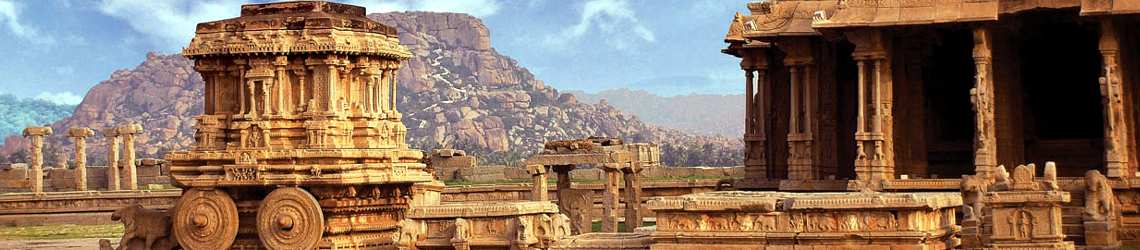 Sacred Stones, Prayerful PathsA Journey into inspiring Karnataka, Indiawith Shubhraji (4 to 16 February, 2020 12 nights/13 days)4 Feb	Arrival in Bengaluru - stay at Taj MG Road5 Feb	Puja in Bengaluru6 Feb	Drive to Chikmagalur - stay at Taj Chikmagalur6-10 Feb	Day visits to Belur, Halibedu, Sringeri Mutt (Monastery)11 Feb	Drive to Hampi - stay at a Luxury Resort12-15 Feb Day visit to Aihole, Pattadakal, Badami16 Feb	Drive back to BengaluruHIGHLIGHTS:Vedanta teachings with Shubhraji throughout the Trip. 